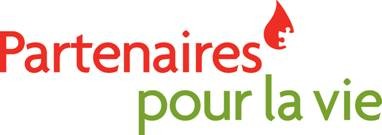 Programme Partenaires pour la vie pour entreprisesExemples de courriels à envoyerpar le responsable du programme aux employés de son entrepriseCourriel d’invitation au lancement du programmeÀ titre d’information, notre entreprise a rejoint le programme national Partenaires pour la vie, qui permet de sauver des vies grâce aux dons de sang. Il ne tient qu’à nous de nous encourager mutuellement afin d’atteindre notre objectif annuel de don de <XX> unités de sang afin de renflouer les réserves de sang du Canada. Venez voir de quoi il en retourne lors du lancement du programme, qui aura lieu le <date> : vous en apprendrez plus sur les différentes façons de donner du sang et entendrez les témoignages de collègues qui en ont déjà donné, tout en savourant de délicieux biscuits!Courriel d’invitation à s’inscrire au programmeObjet :	Ensemble, nous pouvons réaliser de grandes choses! Autres propositions :	Vous seriez surpris de savoir ce qu’ensemble nous pouvons accomplir!Ensemble, nous pouvons sauver des vies!Rejoignez Partenaires pour la vie!Corps du courriel :Titre : Seules deux unités de sang sont nécessaires pour venir en aide à une personne devant subir une opération au cerveau. Si cinq d’entre nous donnaient du sang, nous pourrions sauver trois vies. Autres propositions :	Objet : 	85 % de nos collègues liront ce courrielTitre :	Si autant donnaient du sang, nous pourrions sauver des centaines de vies.Objet :	Un clavier comporte 78 touches.Titre : Si autant d’employés donnaient du sang, nous pourrions aider15 malades en cours de traitement contre le cancer.Objet :	La plupart des téléphones intelligents comportent 40 touches.Titre : Si autant de personnes donnaient du sang, nous pourrions aiderhuit malades devant subir une opération cardiaque.Texte :Chers collègues, À titre d’information, notre entreprise a rejoint le programme national Partenaires pour la vie, qui permet de sauver des vies grâce aux dons de sang. Il ne tient qu’à nous de nous encourager mutuellement afin d’atteindre notre objectif annuel de don de <XX> unités de sang afin de renflouer les réserves de sang du Canada. Venez voir de quoi il en retourne lors du lancement du programme, qui aura lieu le <date> : vous en apprendrez plus sur les différentes façons de donner du sang et entendrez les témoignages de collègues qui en ont déjà donné, tout en savourant de délicieux biscuits!En tant que responsable du programme dans notre entreprise, je suis à même de vous fournir plus de renseignements ou de répondre à toute question que vous pourriez vous poser sur le don de sang. En attendant, mettons-nous à l’œuvre à l’occasion de notre première collecte, qui aura lieu :Le <date>À <location>Horaire de la navette Transpo-Vie [links to schedule]Vous souhaitez donner du sang? Inscrivez-vous comme membre de notre équipe en indiquant notre numéro de partenaire (XXX000) afin de permettre à la Société canadienne du sang de comptabiliser le nombre de dons effectués par notre entreprise.Inscrivez-vous maintenant! [links to www.sang.ca/inscription-partenairespourlavie (correct French user-friendly URL)]Et n’oubliez pas, ensemble nous pouvons réaliser de grandes choses. Nous pouvons sauver des vies!Cordialement,<name>Your Champion contactCourriel de motivation à envoyer après le lancementTexte :	Rejoignez notre équipe et aidez-nous à atteindre notre objectif de don de <XXX> unités de sang dans le cadre du programme Partenaires pour la vie. Inscrivez-vous dès aujourd’hui, au www.sang.ca, pour donner du sang!Notre première collecte de sang aura lieu :Le <date>À <time>